GLOBAL DECEPTIONDOCTORS AND NURSES SPEAK OUT     Are the agents of Satan really pulling off the most incredible hoax the world has ever know, to date? More hoaxes, deception, and lies are coming you know.      The most unbelievable is being believed by earth’s people, and their reaction is just what the fiends of darkness hoped for – fear, submission, obedience, and willing compliance with all they are told to do without question. Oh how Satan laughs at human weakness – so easy to deceive, so easy to destroy!     I simply ask you to take this to Abba and get His mind on it. I have reported from what He has shown me. So far, everything I’ve reported, exposing the popularly believed lies, has been confirmed to be true! I have only four basic research sources, but they are touch-notch. From these four, I allow Abba to select for me what I am to report to you from His selected watchmen. So, though I work hours a day in study and writing, podcasting, too, I do not “surf the web,” but know exactly what He wants me to focus on day by day. Therefore, I keep in line with Him, and He leads me into truth. In his article, I give you lots of research sources, and wow – the picture on page seven is extremely revealing!       I was born into a medical family--doctors and nurses. Two of my children have been, and/or are, in the medical field--one presently is working in the field and one is retired. The other side of my family has been, and are, teachers and researchers.     When this coronavirus first hit the fan, the one working in the medical field reported that it was no more than an enhanced flu. In speaking with this one yesterday, they still say it no more than enhanced flu. It appears to be similar to what I contracted in my early 20s called “the Hong Kong flu.” Yes, it is very hard on the respiratory system.      However, statistically, even written up as a Yahoo News headline, and the New York Times, 90% of all deaths by coronavirus are patients who have had previous, or present, medical problems. It’s being proved that most all deaths were not from coronavirus but from their past or current medical problems. Yet doctors are told to put the cause of death as either coronavirus or Covid-19.“CDC Releases Early Demographic Snapshot of Worst Coronavirus Cases”David Waldstein/The New York Times April 9, 2020: … “Approximately 90% of the 1,482 hospitalized patients included in the study released Wednesday had one or more underlying medical conditions. Older people infected with the virus were more likely to be hospitalized; men were more likely to endure severe cases than women; and black people were hospitalized at a higher rate than whites…”     The Covid-19 version has/and is showing some unusual twists and turns. We saw in China how people were dropping dead on the streets from organ failure. This is happening in Ecuador now. There are not enough paddy wagons to pick up the bodies all at once, so they’re lying in the streets rotting.      We hear how something is causing people to have organ failures, heart attacks, burst kidney’s, burst arteries, brain anomalies, and other internal organ weirdness. Some are having brain malfunctions and going insane. When these things are put “      But, another thing, as David Icke has reported in several interviews, plus lots of doctors and nurses too, people are dying of oxygen starvation, oxygen depletion. Something is taking the oxygen out of their bodies. This is another gift traced to 5-G.      “COVID-19 Is Not a Virus”... David Icke Bombshell plea from NYC ICU doctor: COVID-19 is a condition of oxygen deprivation, not pneumOVID-19. Is COVID-19 Even Real? This video presents strong evidence that COVID-19 is a fabrication, unsupported by science or medicine, and why.     “Bombshell plea from NYC ICU doctor: COVID-19 is a condition of oxygen deprivation, not pneumonia… VENTILATORS may be causing the lung damage, not the virus - Submitted by Dave Hodges on Sunday, April 5, 2020, article by Mike Adams, Natural News     “Zombie apocalypse: The coronavirus is now known to alter brain function and make some victims AGGRESSIVE and disoriented (NOT satire)” April 3, 2020 by Mike Adams, Natural News      Please refer to: “Are We In the Midst of the Greatest and Most Deadly Global Deception of Human History?”/Mikvah of Present Reality, April 7th.       America’s FCC has given Elon Musk of SpaceX the permission to launch a million 5-G antenna over the earth to join his hundreds of 5-G satellites already orbiting the earth to deluge earth with radiation and body and mind destroying technology.  Covid 19: An ICU Nurse Speaks Out - Numbers Infected and Dying in a Hoax – Steven and Jana Ben Nun April 12, 2020: “Point of No Return”     Notes an interview with an ICU nurse of 30 years:     Those attending the sick and dying are silent because they know if they speak out, they’ll be harmed. This nurse said that every day they are given new directives that don’t have anything to do with medicine or helping patients. She said everyone just does as they are told to do by the CDC or WHO.       “Everyone who comes in sick is treated for coronavirus no matter what they have wrong with them.” “The patient’s right to correct treatment is 100% compromised,” she said.       Patients are treated as if they have the virus until tested and determined that they don’t. “The idea is to run up the numbers so it looks like a pandemic, when it is not at all.”       The nurse said that in nursing homes, they are testing for Covid-19. She said that many are dying of various things, yet Covid-19 is being put on their death certificates no matter what they die of.  This has raised the question whether there is something in the test that is giving them the Covid-19.       The nurses and doctors are under federal law regulations not to disclose any of this. She said all types of preventative care is being shut down! People are staying home and dying of heart attacks in their homes because they can’t get preventative care. If there is an emergency, people are afraid to call an ambulance. If they get to the hospital they’re not treated immediately as usual.      She said “this is not a crisis.” The interviewer asked, “a manufactured crisis?” She said, “yes.”      Having enhanced flu on top of other medical problems could cause death. The doctors, then, are instructed to put “coronavirus” on the death certificate instead of the real reason, like kidney failure, heart attack, stroke, etc.      She said they’ve stopped organ donations, so that people on a list for an organ are deprived and so die. The narrator inferred that this was another to get people to die, and she said “yes.” She said people are dying with healthy organs that others could use, and they are not allowed to do any organ implants now.       She said if a person comes into the hospital and is treated for Covid-19 and then they find out they don’t have the disease, their name stays on the list as having it.  She said the testing methods were all so different and so inconsistent, that the real numbers are impossible to keep.     She said: “This is dishonesty and a lack of integrity. However, the doctors are being told to do it.”     No, only the heath promoters are telling people how to do that … Mike Adams for example. Paul Begley is promoting colloidal silver products and has health professionals on his program to interview. Typically, doctors don’t tell people natural cures – they push drugs that harm the body.     She said: “People should get out and get sunshine; they should eat healthy foods; drink lots of good water; take Vitamin C.” Also they should use colloidal silver, take Vitamin D3, and other immune-system builders. She said, “wash your hands, …people don’t have to get this anymore than they do a cold or the flu.”    She said that stress lowers the immune system … fear, anxiety, fretting! Yes, it opens the door for diseases. Much mental and physical illness is a spiritual problem at the root.      She said that the perfect situation has been created for people who want to come in and take control – fear, lack of truthful knowledge, is making people sick – lowering their “amazing immune system.” She said this lockdown, keeping people inside, is adding to the stress – and creating a situation where people give in to the control out of fear. “The population right now is primed to be subject to tyranny.”She is calling for doctors and nurses to stand together against this takeover.     Steven ben Nun says they’re hearing horrifying stories already to do with this takeover.  Steven and Jana are asking for doctors and nurses to contact them to share what they are seeing. They also went over this article on the program:     From the article of April 13, 2020 “Beyond the Point of No Return? Covid-1984 and one world government (NWO)” Humans are free (website)     The crazy thing about the COVID-19 “crisis” is how easy it is for the state and its media to frighten the public and manipulate ill-informed citizens into embracing economic and social decapitation. Blinded by scary headlines based on irrational speculation — subsequently revised downward and published on page C-23 of corporate newspapers demanding a bailout — the American people have embraced authoritarian measures supposedly imposed to win a battle against an invisible enemy.      We are now beyond the point of no return. The inflicted economic and social damage has already taken a heavy toll and it will get worse the longer health bureaucrats, state governors, and a remarkably clueless president and his apparatchiks demand we stay imprisoned in our homes, frightened of a bug the state and its media have fictionally rendered as an insatiable and inescapable Gorgon of Doom. 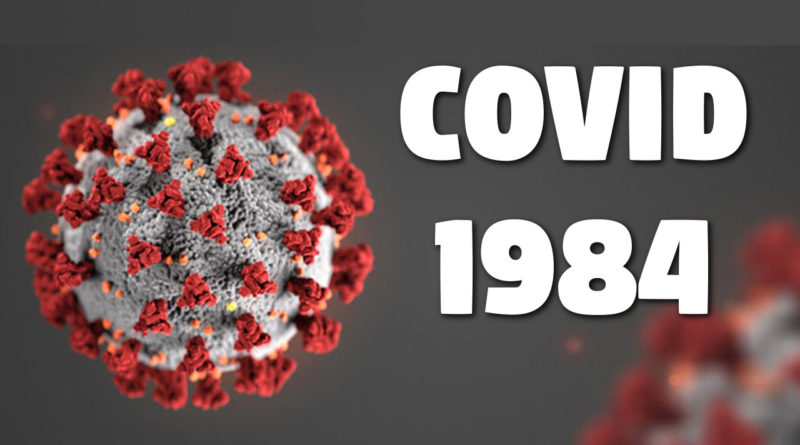      Scott C. Tips, president of the National Health Federation, writes:In February 2020, the World Health Organization (WHO) — never known for its accuracy or consistency — declared a “Pandemic” for the coronavirus and claimed that the mortality rate for the novel coronavirus disease now designated as COVID-19 was 3.4%, while that for the seasonal flu was 0.1%.      Of course, the news media ran with those numbers and splashed scary headlines across the World stating how much more deadly this new virus was than the seasonal flu. The problem with WHO’s statement, however, was that they applied two different formulas for the two viruses.      For the COVID-19 disease, for example, they simply didn’t count any of the mild cases of COVID-19 that resolved themselves; yet, they did with the seasonal flu. If WHO were to apply the same formula to seasonal flu cases as it did with COVID-19 cases, then the seasonal flu is revealed more truthfully as being twice as deadly as the COVID-19 virus.     In other words, the globalist WHO — essentially a PR group for transnational Big Pharma and what should be considered the health-industrial complex — is engaged in massive fraud. The COVID-19 aggrandizement and propaganda campaign is not simply a public relations scheme for Big Pharma and its highly dubious — and often deadly — vaccines.     It also serves as a cover for authoritarian measures the ruling elite have schemed to put in place for decades, measures designed to monitor and control everything you do. Orwell’s helicopters peering in bedroom windows in search of sex offenders — or drones in search of the infected and suspected vaccine scofflaws — are now a stark reality.      9/11 wasn’t sufficient. The reach of that false flag event’s fear quotient and authoritarian measures were limited and ultimately muted. The fairy tale prospect of cave-dwelling terrorists plotting dirty bomb attacks on kindergartens and other nefarious acts of deviltry had limited effectiveness and relatively short shelf life.      However, an invisible virus portrayed as a pandemic on par with the Black Death is far more effective than a cartoon nemesis like Osama bin Laden in the ongoing effort to move `cattle’ — as our rulers consider us — in the preferred direction.     In addition to “smart” surveillance and control of the populace, the virus panic is being manipulated to cover and shift blame for a ransacked economy. “The economy was already faltering. The false boom stimulated by a decade of monetary meth was likely turning to bust even before the virus,” writes Keith Weiner.     The real culprits pushing for economic collapse — the globalist financial class and kindred corporate fascists — want to attribute slamming on the economic brakes and toppling an already precarious house of cards to a virus that so far is little worse than seasonal flu, if that.      It is now oblivious a thoroughly propagandized populace will readily accept what amounts to an open-ended house arrest and the nonsensical authoritarian demands of the state — don’t go outside, don’t go to the grocery store or pharmacy, fashion DIY masks out of t-shirts and furnace filters, snitch on your neighbors if you suspect an infection, condemn the preppers as selfish hoarders, et cetera.      Our future is no longer in doubt. The psychopathic control freaks are steering us toward world totalitarianism. Henry Kissinger recently advocated as much in the War Street Journal, following up a similar call for by the former “Right Honorable” Chancellor of the Exchequer, Gordon Brown.     Henry Kissinger Says `The Solution To Coronavirus Is The New World Order.’      A virus has accomplished what the war on manufactured terror was unable to pull off — driving us with nary a bleat of complaint toward the rocks of economic and social destruction. Reference: Kurtnimmo.blog      It’s all in the Bible folks! Make sure you’ve read my 7 articles on 5-G, the last one is “5-G and Coronavirus”/Mikvah of Present Reality.     What if I told you that actually, statistically, as of a couple of weeks ago, only approximately 150 Americans have actually died of just coronavirus alone? Don’t shut down the computer! Don’t throw away this article! Don’t scream yell “crazy!” Hold on! Let me give you some shocking reports by doctors and nurses who are sick and tried of knowing the truth yet been sworn to silence.Notes from a friend in Canada: “ONLY 150 AMEICANS HAVE DIED FROM THE PANDEMIC” - https://www.youtube.com/watch?v=AMznCS2FwvM     Senator Dr. Scott Jensen speaking: “HERE IT ALL IS, PERIOD. THE PANDEMIC IS A PLOY TO DISARM, FORCE VACCINATE AND DEPOPULATE. ITS NOT GOING TO BECOME ANY MORE CLEAR. WAKE UP NOW, OR DIE TRYING. RFB (Richie from Boston) Dr. Jensen is being sent death certificates to fill out of patients in varying places that have died of other things, but he is supposed to put Covid-19 in them as the cause of death.      A nurse was interviewed saying that the medical community knew this virus was no more than an enhanced flu.      The hype media is so full of lies and deceptions. But the lies are being spread by people who believe them. The excuse for martial law, military lockdown, a new economy, cashless society, vaccine, chip, medical-monitor, taking children from families if they are not vaccinated, FEMA camps open etc.      The UN and WHO are lying. Many hospitals in the US say they have no Covid-19 patients. It is a hoax that has put fear into people so that they comply with what they’re told to do. The medical community is starting to speak out.      From the National Vital Statistics System, doctors are called on to list deaths as “coronavirus,” of “covid-19” if there is the slightest presuming that the death was caused by the virus. In other words, pad the death certificates with C-19 rather than the real cause of death.     Article: “Italy: Only 12% of Covid-19 Deaths List Covid-19 as the cause” Covid-19 is a simple flu, not a big bad wolf. They’re lying…“Reports show that up to 88% of Italy’s alleged Covid-19 deaths could be misattributed” Another doctor reported that you just don’t get Covid-19, it has to be injected… It may be injected in flu shots or through vaccines.       “Dr. Anthony Fauci is continuing Obama’s mission to cripple America and turn it into a vaccine police state,” April 05, 2020, Mike Adams, Natural News. 
      Fauci is an Obama plant, globalist, and in the highest circles of the satanic elite. Here is a picture of him with some of the top satanic globalists.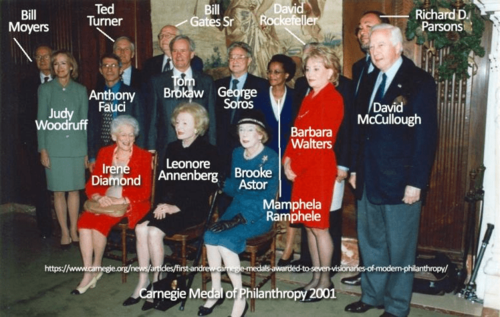 All News Pipeline April 14, 2020, Stefan Sanford: “This 'Picture Worth A Thousand Words' Suggests Americans Are Being Deviously Lied To & Set Up For The Kill - Enemies Of Freedom Are Trying To Take Down America Without Firing A Single Shot”    There’s Fauci right with some of the chief elite globalists in the world, chief Illuminists, billionaires who want the population down to 500,000,000, and all others dead, like Turner, Rockefeller and Gates.      In December 2019, Dr. Fauci wrote some articles. In one, he wrote that Covid-19 was no more than a severe seasonal flu with a fatality rate of 0.1%, rather than a disease like SARS.      Article by Jim Holt, Gateway Pundit April 10th “From the Numbers Only 150 Americans to Date With No Pre-existing Conditions Have Died from the Coronavirus or 0.9%.” This “social distancing” of maintaining 6’ apart is insane, a doctor said. It’s a hoax!!!”     I’ll end here. In my next report, I’ll give you confirmation of what I wrote in “Has the Unthinkable Really Happened?”, giving you two astounding pictures and reporting on when President Trump was stripped of his powers, his being Commander and Chief of our armed forces, and etc. etc. It’s a fact.       While the façade continues, just realize that it has led to tremendous success!!! Satan and his forces dance in glee. Fear has opened the portal for him to go through it to bring his “son” to power. The new world order is now internationalizing the world, and subjecting all people to the control of a rising Beast system of super-surveillance, marking/IDing, depopulating earth, and destroying world economy to re-write global economy in a new world order, a one world government. Anyone not doing as they’re told will suffer the ultimate of consequences.        Abba is compacting prophetic events down into an intensified package for the sake of His “chosen ones” (Matthew 24:21-22; Ephesians 1:1-7; I Peter 1:1-4) So, we take a deep breath and say “OK Daddy, hold my hand, I’m going through with You.”     I thank all of you so much for your prayers and financial gifts! I thank those of you who e-mail me to encourage me, and to share what Abba is showing you! He is uniting His people! I’ve met some precious friends this way. Shalom in His love, YedidahApril 15, 2020